Estructura del InformePRIMERA HOJA: CarátulaSEGUNDA HOJA: ResumenTERCERA HOJA: ÍndiceCUARTA HOJA en adelante: Desarrollo, en el cual se debe incluir:IntroducciónObjetivosReseña sobre la situación existente en el ámbito del trabajoUna exposición de los problemas encontrados y que originaron las tareas a realizarUna fundamentación de la solución adoptada y el correspondiente procedimientoConclusión y Sugerencias.Bibliografía (material citado en el texto)En todas las hojas del informe en el encabezado debe llevar el título del trabajo y el autoren Arial 9 a la izquierda y la derecha respectivamente.Formato del informeTexto: letra Arial 11Tamaño de hoja: A4Márgenes: izquierdo 3 cm, derecho 2 cm, superior 2,5 cm e inferior 2 cmNúmero de página: Inferior centrado, excepto primera hojaEspaciado entre líneas: 1 y medioPara palabras en latín u otro idioma no castellano se usará texto en cursivas (ej: hardware)Bibliografía: Todas las citas deben estar incluidas en la bibliografía al final. La lista bibliográfica debe estar ordenada alfabéticamente según autores y esté, a su vez, ordenado cronológicamente. Debe estar completa y existir exacta correspondencia entre los artículos citados y los Iistados. Prestar especial atención al formato, orden y puntuación, de acuerdo' con los ejemplos siguientes. Para citas de dos autores ordenar la lista alfabéticamente por el primer autor y luego por el segundo. Para citas de tres o más autores ordenar cronológicamente por el año de publicación. Todos los nombres de publicaciones periódicas deben escribirse sin abreviaturas. No usar números romanos. Debe figurar la primera y última página de cada artículo (aún de los trabajos inéditos). Para los libros debe agregarse la editorial y lugar (ciudad) de edición. Las referencias se escribirán siempre en idioma original.Un modelo de carátula se provee en la siguiente páginaINFORME PRÁCTICA TÉCNICA SUPERVISADATECNICATURA UNIVERSITARIA EN REDES DE COMPUTADORAS(ARIAL 12 - negrita - mayúsculas - centrado)<Título>(ARIAL 28 NEGRITAS - Mayúscula solamente primeras letras - centrado)<AUTOR>(ARIAL 22 NEGRITAS- MAYÚSCULAS- CENTRADO)DIRECTOR: <Nombre y Apellido del Director>(ARIAL 16 normal, Mayúscula primera letra del nombre y apellido- Centrado)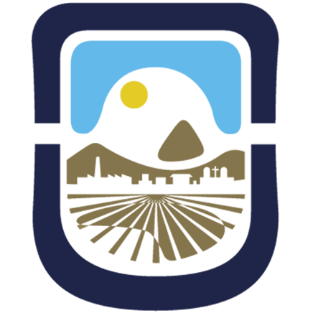 UNIVERSIDAD NACIONAL DE SAN LUIS(ARIAL 14 NORMAL - MAYÚSCULAS - CENTRADO)DEPARTAMENTO DE INFORMÁTICA(ARIAL 14 NORMAL - MAYÚSCULAS - CENTRADO)SAN LUIS(ARIAL 12 NORMAL - MAYÚSCULAS - CENTRADO)<AÑO>(ARIAL 12 NORMAL - MAYÚSCULAS - CENTRADO)